Приложение 2.Фото 1.Монозиготные (однояйцовые, гомозиготные или идентичные) близнецы.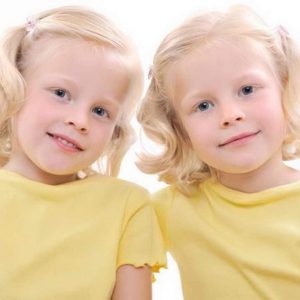 Фото 2. Полуидентичные близнецы.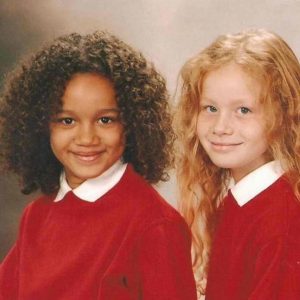 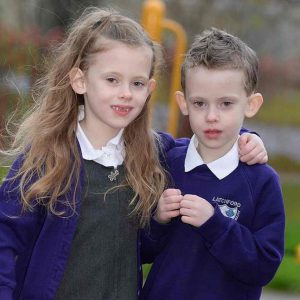 Фото 3. Сиамские близнецы.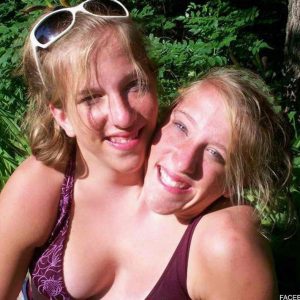 Фото 4. Дизиготные близнецы.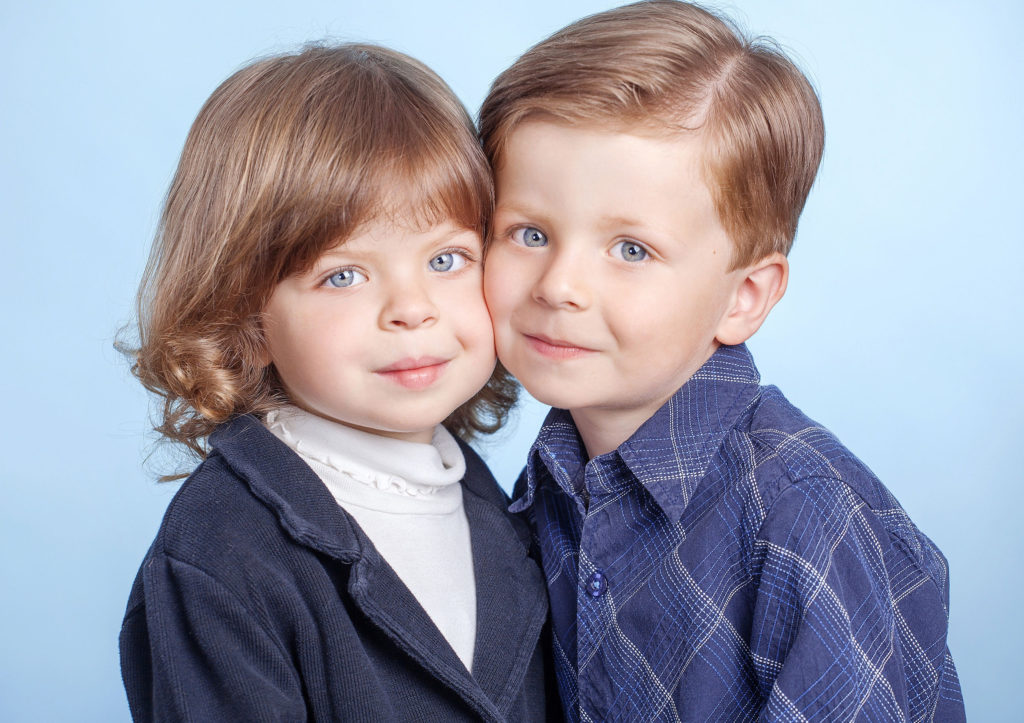 